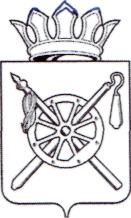 СОБРАНИЕ ДЕПУТАТОВ КРАСНОЛУЧСКОГО СЕЛЬСКОГО ПОСЕЛЕНИЯ ОКТЯБРЬСКОГО РАЙОНА                                      РОСТОВСКОЙ ОБЛАСТИ                                                               РЕШЕНИЕ № 77«03» декабря  2018 года                                                                     х. Красный ЛучО внесении изменений и дополненийв решение Собрания депутатов Краснолучского сельского поселенияот 25.12.2017 г. № 55 «О бюджете Краснолучского сельского поселения  Октябрьского района на 2018 год и на плановый период 2019 и 2020 годов»«1. Утвердить основные характеристики бюджета Краснолучского сельского поселения (далее по тексту – бюджет поселения) на 2018 год, определенные с учетом уровня инфляции, не превышающего 4,0 процента (декабрь 2018 года к декабрю 2017 года): прогнозируемый общий объем доходов бюджета поселения в сумме 13868,5 тыс. рублей; общий объем расходов бюджета поселения в сумме 15999,8 тыс. рублей; верхний предел муниципального внутреннего долга Краснолучского сельского поселения на 1 января 2019 года 0,0 тыс. рублей, в том числе верхний предел долга по муниципальным гарантиям Краснолучского сельского поселения  0,0 тыс. рублей; предельный объем муниципального долга Краснолучского сельского поселения в сумме    3479,4 тыс. рублей;прогнозируемый дефицит бюджета поселения на 2018 год в сумме 2131,3 тыс. рублейУтвердить основные характеристики бюджета поселения на плановый период 2019 и 2020 годов, определенные с учетом уровня инфляции, не превышающего 4,0 процента (декабрь 2019 года к декабрю 2018 года) и 4,0 процента (декабрь 2020 года к декабрю 2019 года) соответственно: прогнозируемый общий объем доходов бюджета поселения на 2019 год в сумме 10889,4 тыс. рублей и на 2020 год в сумме 11927,4 тыс. рублей;общий объем расходов бюджета поселения на 2019 год в сумме 13839,8 тыс. рублей и на 2020 год в сумме 14594,1 тыс. рублей; верхний предел муниципального внутреннего долга Краснолучского сельского поселения на 1 января 2020 года 0,0 тыс. рублей, в том числе верхний предел долга по муниципальным гарантиям Краснолучского сельского поселения 0,0 тыс. рублей, и верхний предел муниципального внутреннего долга Краснолучского сельского поселения на 1 января 2021 года 0,0 тыс. рублей, в том числе верхний предел долга по муниципальным гарантиям Краснолучского сельского поселения  0,0 тыс. рублей; предельный объем муниципального долга Краснолучского сельского поселения на 2019 год в сумме 3618,6 тыс. рублей и на 2020 год в сумме 3763,3 тыс. рублей;прогнозируемый дефицит бюджета поселения на 2019 год в сумме 2950,4 тыс. рублей и на 2020 год в сумме 2666,7 тыс. рублей.»       1.Внести следующие изменения в решение Собрания депутатов Краснолучского сельского поселения Октябрьского района от 25.12.2017г. № 55 «О бюджете Краснолучского сельского поселения Октябрьского района на 2018 год и на плановый период 2019 и 2020 годов»:пункт 1 изложить в следующей редакции:   2. Приложения    8, 9, 10 утвердить в новой редакции, согласно приложениям    1, 2, 3  к настоящему решению.       3. Настоящее Решение  вступает в силу со дня его официального обнародования.Заместитель председателя Собрания депутатов Краснолучского сельского поселения                                                   В.А.ЕршовА.А.Алентьев